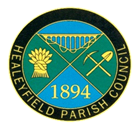 Ms L Standish, Clerk and Responsible Financial Officer to the Council76 The Crescent, Chester-le-Street, Durham DH2 2DYTel: 07763268840contact@healeyfieldparishcouncil.co.ukwww.healeyfieldparishcouncil.co.ukAn Annual General Meeting of the HEALEYFIELD PARISH COUNCIL will be held onTHURSDAY 20 MAY 2021AT 7.15PM IN THE Village Hall, Drover RoadAGENDA1.	Apologies for Absence2.	Declarations of Interest3.	Public Participation 4.	Appointment of Chairman – for April 2021/20225.	Appointment of Vice-Chairman5.	Code of Conduct for Parish Councillor’s6. 	Confirm Minutes of the Annual General Meeting 30 May 20194.	Confirm Minutes Ordinary Meeting held on 29 April 20215.	Chairman’s Report6.	County Councillor Report7.	Correspondence 8.	Financea) Accounts for Payment b) Account balances summary update c) Notice of Public Rights & Publication of Annual Governance and Accountability Return9.	Clerk’s Report 10.	Planning Applications 11.	Insurance Renewal12.	Co-Option13.	Parish Benches Review14.	Parish Paths and Woods Review15.	AP Grant for Towns and Village projects application - repairs to footpaths16.	Litter pick17.	Thanksgiving Day18.	Recording of Meetings/Policy19.	Date of next Ordinary MeetingThat pursuant to the Public Bodies (Admission to Meetings) Act 1960 s.1(2) that the public be excluded for the remainder of the meeting whenever publicity would be prejudicial to the public interest by reason of the confidential nature of the business to be transacted or for other special reasons stated in the resolution and arising from the nature of that business or of the proceedings; and where such a resolution is passed.20. 	Confidential items